LOGO here             MEDIA ADVISORY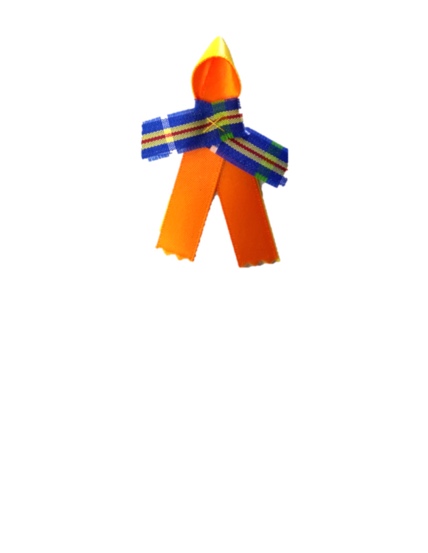 For immediate release	Local event part of suicide prevention campaignOrganization name is hosting name of event. This event is part of the CAN (Cast A Net) campaign launched by The Communities Addressing Suicide Together (CAST) Program of the Canadian Mental Health Association Nova Scotia (CMHA NS) Division. The CAN campaign runs for ten weeks from September 10th to November 19th, 2016 and aims to; raise mental health and suicide prevention awareness in Nova Scotia communities; provide diverse mental health and suicide prevention training and education opportunities to individuals/groups/organizations throughout the province; and build the capacity of Nova Scotians to create suicide-safer communities.The CAN campaign includes awareness events, education and training opportunities, which can be found at www.novascotia.cmha.ca/cast-progam Date:Time:Location:(Best time for media:    )Media parking:Please check in with organizers on site-30-Contact: 